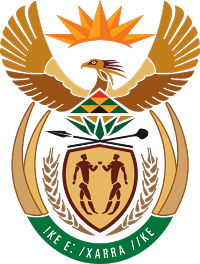 MINISTRY COOPERATIVE GOVERNANCE AND TRADITIONAL AFFAIRSREPUBLIC OF SOUTH AFRICANATIONAL ASSEMBLYQUESTION FOR WRITTEN REPLYQUESTION NUMBER 2017/ 23752375.	Mr K P Robertson (DA) to ask the Minister of Cooperative Governance and Traditional Affairs:(a) What is the total number of service firearms that have been reported as (i) missing, (ii) stolen or (iii) lost in each municipal public safety department in each province (aa) in the (aaa) 2014-15, (bbb) 2015-16 and (ccc) 2016-17 financial years and (bb) since 1 April 2017 and (b) what is the total number of the specified firearms that has been recovered in each case?							NW2622EReply:This question does not fall within the CoGTA mandate and should therefore be re-directed to South African Police Services as the competent authority.